Sayali 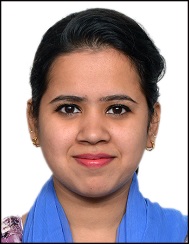 Email ID: sayali.372199@2freemail.com Mobile    :+971 502360357Profile:4 Years of industry experience in Software Testing (Manual and Automation). Experience on Test Estimate, Planning, Design, Execution and Defect reporting for Banking, Financial Services and Insurance Domain.Experience in working on Web Services using SOAP UI & REST with XML/JSON and API testingExperience on RIT (Rational Integration Tester) tool for SOAP, REST webservice automation.Strong Experience in Automation Testing using Selenium, WebDriver with TestNG. Good knowledge of Data driven framework. Well versed with Handling Elements using X-Path in Selenium WebDriver. Writing scripts using Element locators, WebDriver methods, Java programming features using TestNG annotations etc.Good knowledge of Quality Center 12.52/HP ALM, JIRA, qTest.Experience on projects with Waterfall and Agile test models.Well Acquainted with all phases of SDLC and STLC.Experience on various Testing Methodologies such as Functional, Mobile, Compatibility, Regression, Integration, Performance, E2E Testing etc on web application and mobile application, cross browser testing, Performance testing.Expert CTD practitioner on IBM focus tool used to optimize the test cases. Experience in ETL testing using SQL queries and verifying the data loading in DM.Prepare Daily/ weekly Status Report, Defect Status Report, Test Information Document, Test closer/sign off Report.Handled team size of 14 and worked as SME and Team Lead.Experience on Understanding and Analyzing Test Requirements, Estimations, Tracking changes, Test Case designing, Execution, Defects finding & reporting. Expert in Test Miss Analysis,  Report generations and Pro-active problem solving.Self-motivated, energetic and highly ethical in all work assignments, contribute and corporate the team members and ensure the test tasks are completed on time. Good problem solving skills and delivering solutions. Good team leading skills.Awards Received: IBM’s “PUT THE CLIENT FIRST - Rising Star Award” and at Syntel's “SYNTEL VALUES AWARD - SPEED".Skill Set:Languages: Core JavaDatabase: My-SQLTools: Eclipse, selenium, SOAP UI, App-Watch, AQT, Insomnia/Postman, RIT (Rational Integration Tester), CTD Focus, JIRA, QC, qTestWeb Services: REST, SOAPWeb: HTML, JavaScriptOperating System: Windows 2007, 2010, XP, iOS, AndroidMicrosoft Tools: MS Excel, Word, Power PointEducational Details:Professional Experience:Current Employment: - From July 2015 till date: ‘IBM India Private Limited’Previous Employment: - From December 2013 to April 2015: ‘Syntel Limited’Project Details:       BANCA: Description: GSP BANCA is a multi-year, multi-country initiative rollout for Global Sales platform. The program intends to increase market share of MetLife’s direct business across countries including, Gulf, Egypt, and Russia. Enable MetLife to become the Bancassurance leader by Upgrading the current product offerings and service platforms in order to gain and maintain competitive advantage. It also helps them gain a holistic approach in order to cover entire needs/ focus areas of the partner using all appropriate distribution techniques and insurance solutions, thereby leaving no space for competitors per partnership.Roles & Responsibilities:Banca Manual and Automation Testing: -Worked as a SME & Team Lead, provided functional and business knowledge to the team members, guided team to create Test data, Test Approach, Identified Test scope of team size 14.Manage test, starting from planning, estimation, design and execution together with Project tracking activities to completion. Managed Issues and Risk that occur during the testing life cycle.Analyzed Business Requirements and Functional requirements document and provided High level (L0) and detailed (L1) test estimates.Prepare Master Test Document (MTD), Test sign off Report, Test Closer Report.Developed scripts for Web application using chrome, IE browsers and iOS mobile application.Prepare new Scripts for business-critical test cases from regression suite.Update TCs as per new requirement/CRs, Upload cases in the Quality center. Prepare RTM (Requirement traceability Matrix) as per FRD document.Worked on web browsers (IE 8,9,10,11, Chrome 49, Firefox 43) and mobile devices (Samsung galaxy, iPad).Log ambiguities, Defects in QC and track them till closure with proper root cause, Follow the process of test Miss analysis as professionally trained by MetLife.Schedule calls with business and give walkthrough for Test cases. Handle defect calls to explain defects to AD and business to get a code fix within the SLA.Worked as CTD specialist and created CTD model to optimize the test cases for functional, regression and provided them to automation team.Worked on Automation using selenium tool with TestNG & web driver.Write and Run Scripts as per requirements, Prepare and update test Data sheet.Provide Demo / Education to Functional team on script execution.Worked on OTFA (Optimized Test Flow Architecture) IBM in-house tool using BDD scripting using Cucumber as POC .DET(Disability Expanded Text) , CRM, Customer access, Insight Disability: Description: Disability Expanded Text project is to expand on texting capabilities to allow outgoing text communication to group disability claims employees. This project is another step towards future projects that would allow these enhancements to potentially be utilized with other forms of communication like the MetLife App, email and regular mail. Scalability needs to be kept in mind throughout development to potentially add this type of interaction with Employers as well as Employees and for receiving communications from both.Roles & Responsibilities:Communication Hub and EIP Web Service manual and Automation Testing: -Worked as a SME Leader for communication Hub and EIP application.Create & Execute test cases, Update TCs as per new requirement/CRs, Upload cases in the Quality center. Performed Smoke, functional, regression, integration and E2E Test execution.Experience in communication hub application which handles email and text message services using SOAP and REST. Worked on SOAP UI, Insomnia/postman chrome add-in for manual testing and AQT database for DB validation. Performed XML modifications and run the services. Worked on Automation using Selenium tool with TestNG & web driver.Worked on RIT - Rational Integration Tester IBM tool to automate SOAP & Rest service test cases. Writing scripts, run the scripts as per requirement, Preparing and updating test Data. Raised quality defects in Quality Centre through automation framework.ETL Testing: Roles & Responsibilities:Experience as Trainee Engineer as ETL tester.Analyze Requirements from BRD & FRD. Test the transformed data loaded into respective DB using SQL queries and validating the data matches with the records loaded in DB with DB and Excel data matching.Experience in analyzing defects, fixing them within the SLA.MetOnline FlexChoice Automation Roles & Responsibilities:Experience in automation of Flexchoice scripts using slenium web driver. Creating test data and comparing values from application fields with Excel data sheet using STAX - testNG framework.Experienced in running the regression scrips for Flexchoice and provide maintainance. Sharing Knowledge with Team Members and distributing the task.Extracurricular Activities:Singing, Classical Dancing, Mono acting.Personal Information: Marital status:                MarriedDate of Birth:                  06/11/1991Language Proficiency:   English, Hindi, Marathi    DegreeUniversityYear of passingMarks %BE ComputersMumbai University201375.20HSCMaharashtra Board200977.17SSCMaharashtra Board200790.92 Project NameBANCA (BancaAssurance)ClientMetLifeTechnologyManual Testing and Automation testing ToolsSelenium Tool Project NameDETClientMetLifeTechnologyWeb Service Testing and Automation testing ToolsSOAP UI, App Watch, REST- Insomnia/Postman, Selenium tool, RIT ToolLatformWindows 7, IOS, AndroidProject NameMetOnline FlexchoiceClientMetLife